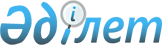 Об утверждении перечня месторождений (группы месторождений, части месторождения) углеводородов, относимых к категории низкорентабельных, высоковязких, обводненных, малодебитных и выработанных, внесении изменений и дополнений в постановление Правительства Республики Казахстан от 18 апреля 2018 года № 204 "Об утверждении Правил отнесения месторождения (группы месторождений, части месторождения) углеводородов к категории низкорентабельных, высоковязких, обводненных, малодебитных и выработанных и порядка налогообложения в части налога на добычу полезных ископаемых" и признании утратившими силу некоторых решений Правительства Республики КазахстанПостановление Правительства Республики Казахстан от 27 июня 2019 года № 449.
      Сноска. Заголовок – в редакции постановления Правительства РК от 31.12.2022 № 1144 (вводится в действие по истечении десяти календарных дней после дня его первого официального опубликования, но не ранее 01.01.2023).
      В соответствии с пунктом 4 статьи 720 Кодекса Республики Казахстан "О налогах и других обязательных платежах в бюджет" (Налоговый кодекс) Правительство Республики Казахстан ПОСТАНОВЛЯЕТ:
      Сноска. Преамбула – в редакции постановления Правительства РК от 31.12.2022 № 1144 (вводится в действие по истечении десяти календарных дней после дня его первого официального опубликования, но не ранее 01.01.2023).


      1. Утвердить прилагаемый перечень месторождений (группы месторождений, части месторождения) углеводородов, относимых к категории низкорентабельных, высоковязких, обводненных, малодебитных и выработанных.
      Сноска. Пункт 1 – в редакции постановления Правительства РК от 31.12.2022 № 1144 (вводится в действие по истечении десяти календарных дней после дня его первого официального опубликования, но не ранее 01.01.2023).


      2. Внести в постановление Правительства Республики Казахстан от 18 апреля 2018 года № 204 "Об утверждении Правил отнесения месторождения (группы месторождений, части месторождения) углеводородного сырья к категории низкорентабельных, высоковязких, обводненных, малодебитных и выработанных и порядка налогообложения в части налога на добычу полезных ископаемых" (САПП Республики Казахстан, 2018 г., № 20, ст.108) следующие изменения и дополнения:
      в Правилах отнесения месторождения (группы месторождений, части месторождения) углеводородного сырья к категории низкорентабельных, высоковязких, обводненных, малодебитных и выработанных и порядка налогообложения в части налога на добычу полезных ископаемых, утвержденных указанным постановлением:
      пункт 2 изложить в следующей редакции:
      "2. Заявление об отнесении месторождения (группы месторождений, части месторождения) к категории низкорентабельных на текущий незавершенный календарный год подается по форме, согласно приложению 1 к настоящим Правилам, в срок не позднее 1 сентября данного календарного года. К заявлению прилагаются копии следующих документов на электронных носителях:
      1) финансовая отчетность за предыдущий финансовый год, подписанная первым руководителем или лицом, его замещающим, а также главным бухгалтером (бухгалтером);
      2) аудиторский отчет за предыдущий финансовый год юридических лиц, для которых законодательными актами Республики Казахстан установлено обязательное проведение аудита (в случае, если заявление подается до 1 июня текущего года, то представляется аудиторский отчет за финансовый год, предшествующий предыдущему финансовому году);
      3) финансовая отчетность юридического лица-недропользователя за отчетный период текущего календарного года (квартал, полугодие или девять месяцев), предшествующий дате подачи заявления;
      4) отчет об исполнении бюджета за предыдущий календарный год, заверенный руководителем юридического лица-недропользователя или лицом, его замещающим;
      5) расчет бюджета на текущий календарный год, заверенный руководителем юридического лица-недропользователя или лицом, его замещающим;
      6) отчет об исполнении бюджета за отчетный период текущего календарного года (квартал, полугодие или девять месяцев), предшествующий дате подачи заявления, заверенный руководителем юридического лица-недропользователя или лицом, его замещающим;
      7) налоговая отчетность (декларации по корпоративному подоходному налогу (далее – КПН) по контракту и налогу на сверхприбыль (далее – НСП) по контракту за предыдущий налоговый период и налогу на добычу полезных ископаемых (далее – НДПИ) по контракту за текущий и предыдущий календарные годы);
      8) расчет авансовых платежей по КПН (если недропользователь является плательщиком авансовых платежей) и расчет запланированного на текущий отчетный год размера КПН;
      9) расчет налоговых обязательств по КПН, а также расчет чистого дохода, рентабельности продаж по контракту за текущий налоговый период с детальной привязкой данных расчетов к бюджету юридического лица-недропользователя, прогнозной цене на углеводородное сырье и планируемым объемам добычи углеводородного сырья по контракту за этот же период;
      10) обоснование прогнозной цены на углеводородное сырье, использованной для расчетов показателей рентабельности по контракту;
      11) планируемый объем добычи углеводородного сырья по контракту, согласованный с компетентным органом;";
      абзац первый пункта 3 изложить в следующей редакции:
      "3. Заявление об отнесении месторождения (группы месторождений, части месторождения) к категории низкорентабельных на предстоящий календарный год подается по форме, согласно приложению 1 к настоящим Правилам, не ранее 30 сентября текущего года, но не позднее 31 декабря текущего года. К заявлению помимо документов, указанных в пункте 2 настоящих Правил, прилагаются копии следующих документов на электронных носителях:";
      пункт 4 изложить в следующей редакции:
      "4. При необходимости уполномоченный орган в срок не позднее пяти рабочих дней после поступления заявления может запросить у заявителя другие документы и расчеты, обосновывающие сведения, содержащиеся в заявлении.
      Заявитель после получения соответствующего запроса уполномоченного органа в срок не позднее десяти рабочих дней представляет в уполномоченный орган на электронных носителях документы и расчеты, обосновывающие сведения, содержащиеся в заявлении, запрашиваемые согласно настоящему пункту Правил.";
      пункты 16 и 17 изложить в следующей редакции:
      "16. Заявление недропользователя об отнесении месторождения (группы месторождений, части месторождения) к категории высоковязких, обводненных, малодебитных или выработанных подается по форме согласно приложению 1 к настоящим Правилам. К заявлению должны быть приложены копии следующих документов на электронных носителях:
      1) отчет о соответствии достигнутых технологических показателей месторождения (группы месторождений, части месторождения) утвержденным проектным решениям;
      2) протокол Государственной комиссии по запасам полезных ископаемых Республики Казахстан;
      3) отчет о выполнении контрактных (лицензионных) обязательств по состоянию на дату окончания последнего квартала, предшествующего дате подачи заявления;
      4) документы, указанные в пункте 2 настоящих Правил.
      17. При необходимости уполномоченный орган в срок не позднее пяти рабочих дней после поступления заявления может запросить у заявителя другие документы и расчеты, обосновывающие сведения, содержащиеся в заявлении.
      Заявитель после получения соответствующего запроса уполномоченного органа в срок не позднее десяти рабочих дней представляет в уполномоченный орган на электронных носителях документы и расчеты, обосновывающие сведения, содержащиеся в заявлении, запрашиваемые согласно настоящему пункту Правил.";
      пункт 22 дополнить абзацем седьмым следующего содержания:
      "В случае отнесения части месторождения к категории высоковязких, обводненных, малодебитных или выработанных для определения пониженной ставки налога на добычу полезных ископаемых учитывается весь объем добычи по контракту.";
      дополнить пунктом 22-1 следующего содержания:
      "22-1. В случае отнесения месторождения (группы месторождений, части месторождения) к категории высоковязких, обводненных, малодебитных или выработанных, пониженные ставки налога на добычу полезных ископаемых, указанные в приложении 2 к настоящим Правилам, по решениям Правительства Республики Казахстан, принятым после 1 января 2019 года, действуют в течение трех календарных лет, начиная с 1 января года, в котором было принято такое решение.
      До истечения срока действия пониженных ставок налога на добычу полезных ископаемых недропользователь повторно обращается с заявлением в уполномоченный орган в соответствии с положениями настоящих Правил.".
      3. Признать утратившими силу некоторые решения Правительства Республики Казахстан согласно приложению к настоящему постановлению.
      4. Настоящее постановление вводится в действие по истечении десяти календарных дней после дня его первого официального опубликования. Перечень месторождений (группы месторождений, части месторождения) углеводородов, относимых к категории низкорентабельных, высоковязких, обводненных, малодебитных и выработанных
      Сноска. Заголовок перечня – в редакции постановления Правительства РК от 31.12.2022 № 1144 (вводится в действие по истечении десяти календарных дней после дня его первого официального опубликования, но не ранее 01.01.2023).
      Сноска. Перечень с изменениями, внесенными постановлениями Правительства РК от 31.12.2022 № 1144 (вводится в действие по истечении десяти календарных дней после дня его первого официального опубликования, но не ранее 01.01.2023); от 16.02.2024 № 93. Перечень утративших силу некоторых решений Правительства Республики Казахстан
      1. Постановление Правительства Республики Казахстан от 18 июня 2014 года № 673 "Об утверждении перечня месторождений (группы месторождений, части месторождения) углеводородного сырья, относимых к категории низкорентабельных, высоковязких, обводненных, малодебитных и выработанных" (САПП Республики Казахстан, 2014 г., № 42, ст. 400).
      2. Постановление Правительства Республики Казахстан от 31 октября 2015 года № 877 "О внесении дополнений в постановление Правительства Республики Казахстан от 18 июня 2014 года № 673 "Об утверждении перечня месторождений (группы месторождений, части месторождения) углеводородного сырья, относимых к категории низкорентабельных, высоковязких, обводненных, малодебитных и выработанных" (САПП Республики Казахстан, 2015 г., № 55-56, ст. 445).
      3. Постановление Правительства Республики Казахстан от 30 декабря 2015 года № 1132 "О внесении дополнений в постановления Правительства Республики Казахстан от 13 июня 2014 года № 651 "Об утверждении перечня месторождений (группы месторождений, части месторождения) твердых видов полезных ископаемых, за исключением общераспространенных, отнесенных к категории низкорентабельных", и от 18 июня 2014 года № 673 "Об утверждении перечня месторождений (группы месторождений, части месторождения) углеводородного сырья, относимых к категории низкорентабельных, высоковязких, обводненных, малодебитных и выработанных" (САПП Республики Казахстан, 2015 г., № 77-78-79, ст. 579).
      4. Постановление Правительства Республики Казахстан от 31 августа 2016 года № 501 "О внесении дополнений в постановление Правительства Республики Казахстан от 18 июня 2014 года № 673 "Об утверждении перечня месторождений (группы месторождений, части месторождения) углеводородного сырья, относимых к категории низкорентабельных, высоковязких, обводненных, малодебитных и выработанных" (САПП Республики Казахстан, 2016 г., № 45, ст. 283).
      5. Постановление Правительства Республики Казахстан от 20 октября 2017 года № 664 "О внесении дополнений в постановление Правительства Республики Казахстан от 18 июня 2014 года № 673 "Об утверждении перечня месторождений (группы месторождений, части месторождения) углеводородного сырья, относимых к категории низкорентабельных, высоковязких, обводненных, малодебитных и выработанных" (САПП Республики Казахстан, 2017 г., № 47-48-49, ст. 323).
					© 2012. РГП на ПХВ «Институт законодательства и правовой информации Республики Казахстан» Министерства юстиции Республики Казахстан
				
      Премьер-МинистрРеспублики Казахстан 

А. Мамин
Утвержден
постановлением Правительства
Республики Казахстан
от 27 июня 2019 года № 449
№ п/п

Наименование и координаты месторождения (группы месторождений, части месторождения)

Дата регистрации/ номер контракта на недропользование

Дата выдачи и номер лицензии

Наименование недропользователя

Вид полезного ископаемого

Критерии отнесения месторождения (группы месторождений, части месторождения) углеводородов к категории высоковязких, обводненных, малодебитных или выработанных

Категория месторождения (группы месторождений, части месторождения) углеводородов

Ставка налога на добычу полезных ископаемых для обводненных, малодебитных, выработанных, высоковязких месторождений (групп месторождений, частей месторождений) углеводородов (%)

1

2

3

4

5

6

7

8

9

1.
Газонефтяное месторождение Каражанбас Тупкараганского района Мангистауской области:
Контракт на осуществление добычи углеводородного сырья от 23 мая 1997 года, зарегистрированный за № 60 26 мая 1997 года
Лицензия на право пользования недрами от 7 мая 1997 года, серия МГ № 239-Д (нефть)
Акционерное общество "Каражанбас мунай"
Нефть
Вязкость нефти месторождения в пластовых условиях составляет от 378 до 541 мПа*сек
Высоковязкое
0,5
1.
1. 45010'05" с.ш. 51015'00" в.д.
Контракт на осуществление добычи углеводородного сырья от 23 мая 1997 года, зарегистрированный за № 60 26 мая 1997 года
Лицензия на право пользования недрами от 7 мая 1997 года, серия МГ № 239-Д (нефть)
Акционерное общество "Каражанбас мунай"
Нефть
Вязкость нефти месторождения в пластовых условиях составляет от 378 до 541 мПа*сек
Высоковязкое
0,5
1.
2. 45010'30" с.ш. 51025'10" в.д.
Контракт на осуществление добычи углеводородного сырья от 23 мая 1997 года, зарегистрированный за № 60 26 мая 1997 года
Лицензия на право пользования недрами от 7 мая 1997 года, серия МГ № 239-Д (нефть)
Акционерное общество "Каражанбас мунай"
Нефть
Вязкость нефти месторождения в пластовых условиях составляет от 378 до 541 мПа*сек
Высоковязкое
0,5
1.
3. 45008'42" с.ш. 51026'27" в.д.
Контракт на осуществление добычи углеводородного сырья от 23 мая 1997 года, зарегистрированный за № 60 26 мая 1997 года
Лицензия на право пользования недрами от 7 мая 1997 года, серия МГ № 239-Д (нефть)
Акционерное общество "Каражанбас мунай"
Нефть
Вязкость нефти месторождения в пластовых условиях составляет от 378 до 541 мПа*сек
Высоковязкое
0,5
1.
4. 45007'05" с.ш. 51036'20" в.д.
Контракт на осуществление добычи углеводородного сырья от 23 мая 1997 года, зарегистрированный за № 60 26 мая 1997 года
Лицензия на право пользования недрами от 7 мая 1997 года, серия МГ № 239-Д (нефть)
Акционерное общество "Каражанбас мунай"
Нефть
Вязкость нефти месторождения в пластовых условиях составляет от 378 до 541 мПа*сек
Высоковязкое
0,5
1.
5. 45005'10" с.ш. 51035'40" в.д.
Контракт на осуществление добычи углеводородного сырья от 23 мая 1997 года, зарегистрированный за № 60 26 мая 1997 года
Лицензия на право пользования недрами от 7 мая 1997 года, серия МГ № 239-Д (нефть)
Акционерное общество "Каражанбас мунай"
Нефть
Вязкость нефти месторождения в пластовых условиях составляет от 378 до 541 мПа*сек
Высоковязкое
0,5
1.
6. 45005'10" с.ш. 51029'25" в.д.
Контракт на осуществление добычи углеводородного сырья от 23 мая 1997 года, зарегистрированный за № 60 26 мая 1997 года
Лицензия на право пользования недрами от 7 мая 1997 года, серия МГ № 239-Д (нефть)
Акционерное общество "Каражанбас мунай"
Нефть
Вязкость нефти месторождения в пластовых условиях составляет от 378 до 541 мПа*сек
Высоковязкое
0,5
1.
7. 45005'50" с.ш. 51026'27" в.д.
Контракт на осуществление добычи углеводородного сырья от 23 мая 1997 года, зарегистрированный за № 60 26 мая 1997 года
Лицензия на право пользования недрами от 7 мая 1997 года, серия МГ № 239-Д (нефть)
Акционерное общество "Каражанбас мунай"
Нефть
Вязкость нефти месторождения в пластовых условиях составляет от 378 до 541 мПа*сек
Высоковязкое
0,5
1.
8. 45005'00" с.ш. 51026'00" в.д.
Контракт на осуществление добычи углеводородного сырья от 23 мая 1997 года, зарегистрированный за № 60 26 мая 1997 года
Лицензия на право пользования недрами от 7 мая 1997 года, серия МГ № 239-Д (нефть)
Акционерное общество "Каражанбас мунай"
Нефть
Вязкость нефти месторождения в пластовых условиях составляет от 378 до 541 мПа*сек
Высоковязкое
0,5
1.
9. 45005'20" с.ш. 51024'20" в.д.
Контракт на осуществление добычи углеводородного сырья от 23 мая 1997 года, зарегистрированный за № 60 26 мая 1997 года
Лицензия на право пользования недрами от 7 мая 1997 года, серия МГ № 239-Д (нефть)
Акционерное общество "Каражанбас мунай"
Нефть
Вязкость нефти месторождения в пластовых условиях составляет от 378 до 541 мПа*сек
Высоковязкое
0,5
1.
10. 45006'05" с.ш. 51024'30" в.д.
Контракт на осуществление добычи углеводородного сырья от 23 мая 1997 года, зарегистрированный за № 60 26 мая 1997 года
Лицензия на право пользования недрами от 7 мая 1997 года, серия МГ № 239-Д (нефть)
Акционерное общество "Каражанбас мунай"
Нефть
Вязкость нефти месторождения в пластовых условиях составляет от 378 до 541 мПа*сек
Высоковязкое
0,5
1.
11. 45007'45" с.ш. 51017'00" в.д.
Контракт на осуществление добычи углеводородного сырья от 23 мая 1997 года, зарегистрированный за № 60 26 мая 1997 года
Лицензия на право пользования недрами от 7 мая 1997 года, серия МГ № 239-Д (нефть)
Акционерное общество "Каражанбас мунай"
Нефть
Вязкость нефти месторождения в пластовых условиях составляет от 378 до 541 мПа*сек
Высоковязкое
0,5
1.
12. 45007'55"с.ш. 51015'10" в.д.
Контракт на осуществление добычи углеводородного сырья от 23 мая 1997 года, зарегистрированный за № 60 26 мая 1997 года
Лицензия на право пользования недрами от 7 мая 1997 года, серия МГ № 239-Д (нефть)
Акционерное общество "Каражанбас мунай"
Нефть
Вязкость нефти месторождения в пластовых условиях составляет от 378 до 541 мПа*сек
Высоковязкое
0,5
2
Нефтегазовое месторождение Жолдыбай Макатского района Атырауской области
Договор на проведение доразведки, разработки и добычи углеводородов на месторождениях Жолдыбай и Жыланкабак от 27 сентября 1995 года, зарегистрированный за № 34 от 15 ноября 1995 года
Лицензия на право пользования недрами от 7 июня 1995 года, серия МГ № 30 (нефть)
Товарищество с ограниченной ответственностью "Тандай Петролеум"
Нефть
Среднесуточный дебит нефти на месторождениях составляет менее 3 тонн в сутки
Малодебитные
1,5
2
1. 47042'00 с.ш. 53039'06" в.д.
2. 47042'16" с.ш. 53038'48" в.д.
Договор на проведение доразведки, разработки и добычи углеводородов на месторождениях Жолдыбай и Жыланкабак от 27 сентября 1995 года, зарегистрированный за № 34 от 15 ноября 1995 года
Лицензия на право пользования недрами от 7 июня 1995 года, серия МГ № 30 (нефть)
Товарищество с ограниченной ответственностью "Тандай Петролеум"
Нефть
Среднесуточный дебит нефти на месторождениях составляет менее 3 тонн в сутки
Малодебитные
1,5
2
3. 47042'46" с.ш. 53038'17" в.д.
Договор на проведение доразведки, разработки и добычи углеводородов на месторождениях Жолдыбай и Жыланкабак от 27 сентября 1995 года, зарегистрированный за № 34 от 15 ноября 1995 года
Лицензия на право пользования недрами от 7 июня 1995 года, серия МГ № 30 (нефть)
Товарищество с ограниченной ответственностью "Тандай Петролеум"
Нефть
Среднесуточный дебит нефти на месторождениях составляет менее 3 тонн в сутки
Малодебитные
1,5
2
4. 47042'52" с.ш. 53039'00"в.д.
Договор на проведение доразведки, разработки и добычи углеводородов на месторождениях Жолдыбай и Жыланкабак от 27 сентября 1995 года, зарегистрированный за № 34 от 15 ноября 1995 года
Лицензия на право пользования недрами от 7 июня 1995 года, серия МГ № 30 (нефть)
Товарищество с ограниченной ответственностью "Тандай Петролеум"
Нефть
Среднесуточный дебит нефти на месторождениях составляет менее 3 тонн в сутки
Малодебитные
1,5
2
5. 47042'11" с.ш. 53039'57"в.д.
Договор на проведение доразведки, разработки и добычи углеводородов на месторождениях Жолдыбай и Жыланкабак от 27 сентября 1995 года, зарегистрированный за № 34 от 15 ноября 1995 года
Лицензия на право пользования недрами от 7 июня 1995 года, серия МГ № 30 (нефть)
Товарищество с ограниченной ответственностью "Тандай Петролеум"
Нефть
Среднесуточный дебит нефти на месторождениях составляет менее 3 тонн в сутки
Малодебитные
1,5
2
6. 47042'03" с.ш. 53040'09" в.д.
Договор на проведение доразведки, разработки и добычи углеводородов на месторождениях Жолдыбай и Жыланкабак от 27 сентября 1995 года, зарегистрированный за № 34 от 15 ноября 1995 года
Лицензия на право пользования недрами от 7 июня 1995 года, серия МГ № 30 (нефть)
Товарищество с ограниченной ответственностью "Тандай Петролеум"
Нефть
Среднесуточный дебит нефти на месторождениях составляет менее 3 тонн в сутки
Малодебитные
1,5
2
7. 47041'56" с.ш. 53039'49" в.д.
Договор на проведение доразведки, разработки и добычи углеводородов на месторождениях Жолдыбай и Жыланкабак от 27 сентября 1995 года, зарегистрированный за № 34 от 15 ноября 1995 года
Лицензия на право пользования недрами от 7 июня 1995 года, серия МГ № 30 (нефть)
Товарищество с ограниченной ответственностью "Тандай Петролеум"
Нефть
Среднесуточный дебит нефти на месторождениях составляет менее 3 тонн в сутки
Малодебитные
1,5
3
Нефтяное месторождение Жыланкабак Жылыойского района Атырауской области
Договор на проведение доразведки, разработки и добычи углеводородов на месторождениях Жолдыбай и Жыланкабак от 27 сентября 1995 года, зарегистрированный за № 34 от 15 ноября 1995 года
Лицензия на право пользования недрами от 7 июня 1995 года, серия МГ № 29
Товарищество с ограниченной ответственностью "Тандай Петролеум"
Нефть
Средне-суточный дебит нефти на месторождениях составляет менее 3 тонн в сутки
Малодебитные
1,5
3
1.47037'17,6" с.ш. 54025'05" в.д.
Договор на проведение доразведки, разработки и добычи углеводородов на месторождениях Жолдыбай и Жыланкабак от 27 сентября 1995 года, зарегистрированный за № 34 от 15 ноября 1995 года
Лицензия на право пользования недрами от 7 июня 1995 года, серия МГ № 29
Товарищество с ограниченной ответственностью "Тандай Петролеум"
Нефть
Средне-суточный дебит нефти на месторождениях составляет менее 3 тонн в сутки
Малодебитные
1,5
3
2. 47037'20,7" с.ш. 54026'03" в.д.
Договор на проведение доразведки, разработки и добычи углеводородов на месторождениях Жолдыбай и Жыланкабак от 27 сентября 1995 года, зарегистрированный за № 34 от 15 ноября 1995 года
Лицензия на право пользования недрами от 7 июня 1995 года, серия МГ № 29
Товарищество с ограниченной ответственностью "Тандай Петролеум"
Нефть
Средне-суточный дебит нефти на месторождениях составляет менее 3 тонн в сутки
Малодебитные
1,5
3
3. 47037'23,1" с.ш. 54026'03" в.д.
Договор на проведение доразведки, разработки и добычи углеводородов на месторождениях Жолдыбай и Жыланкабак от 27 сентября 1995 года, зарегистрированный за № 34 от 15 ноября 1995 года
Лицензия на право пользования недрами от 7 июня 1995 года, серия МГ № 29
Товарищество с ограниченной ответственностью "Тандай Петролеум"
Нефть
Средне-суточный дебит нефти на месторождениях составляет менее 3 тонн в сутки
Малодебитные
1,5
3
4. 47037'33,3" с.ш. 54027'07,8" в.д.
Договор на проведение доразведки, разработки и добычи углеводородов на месторождениях Жолдыбай и Жыланкабак от 27 сентября 1995 года, зарегистрированный за № 34 от 15 ноября 1995 года
Лицензия на право пользования недрами от 7 июня 1995 года, серия МГ № 29
Товарищество с ограниченной ответственностью "Тандай Петролеум"
Нефть
Средне-суточный дебит нефти на месторождениях составляет менее 3 тонн в сутки
Малодебитные
1,5
3
5. 47037'00" с.ш. 54026'26,6" в.д.
Договор на проведение доразведки, разработки и добычи углеводородов на месторождениях Жолдыбай и Жыланкабак от 27 сентября 1995 года, зарегистрированный за № 34 от 15 ноября 1995 года
Лицензия на право пользования недрами от 7 июня 1995 года, серия МГ № 29
Товарищество с ограниченной ответственностью "Тандай Петролеум"
Нефть
Средне-суточный дебит нефти на месторождениях составляет менее 3 тонн в сутки
Малодебитные
1,5
3
6. 47036'43,5" с.ш. 54025'50,1" в.д.
Договор на проведение доразведки, разработки и добычи углеводородов на месторождениях Жолдыбай и Жыланкабак от 27 сентября 1995 года, зарегистрированный за № 34 от 15 ноября 1995 года
Лицензия на право пользования недрами от 7 июня 1995 года, серия МГ № 29
Товарищество с ограниченной ответственностью "Тандай Петролеум"
Нефть
Средне-суточный дебит нефти на месторождениях составляет менее 3 тонн в сутки
Малодебитные
1,5
3
7. 47036'38,2" с.ш. 54025'27,6" в.д.
Договор на проведение доразведки, разработки и добычи углеводородов на месторождениях Жолдыбай и Жыланкабак от 27 сентября 1995 года, зарегистрированный за № 34 от 15 ноября 1995 года
Лицензия на право пользования недрами от 7 июня 1995 года, серия МГ № 29
Товарищество с ограниченной ответственностью "Тандай Петролеум"
Нефть
Средне-суточный дебит нефти на месторождениях составляет менее 3 тонн в сутки
Малодебитные
1,5
3
8. 47036'33,3" с.ш. 54024'42,8" в.д.
Договор на проведение доразведки, разработки и добычи углеводородов на месторождениях Жолдыбай и Жыланкабак от 27 сентября 1995 года, зарегистрированный за № 34 от 15 ноября 1995 года
Лицензия на право пользования недрами от 7 июня 1995 года, серия МГ № 29
Товарищество с ограниченной ответственностью "Тандай Петролеум"
Нефть
Средне-суточный дебит нефти на месторождениях составляет менее 3 тонн в сутки
Малодебитные
1,5
3
9. 47036'46,0" с.ш. 54024'50,8" в.д.
10. 47036'45,0" с.ш. 54024'38,6" в.д.
Договор на проведение доразведки, разработки и добычи углеводородов на месторождениях Жолдыбай и Жыланкабак от 27 сентября 1995 года, зарегистрированный за № 34 от 15 ноября 1995 года
Лицензия на право пользования недрами от 7 июня 1995 года, серия МГ № 29
Товарищество с ограниченной ответственностью "Тандай Петролеум"
Нефть
Средне-суточный дебит нефти на месторождениях составляет менее 3 тонн в сутки
Малодебитные
1,5
3
11. 47036'48,0" с.ш. 54024'21,8" в.д.
Договор на проведение доразведки, разработки и добычи углеводородов на месторождениях Жолдыбай и Жыланкабак от 27 сентября 1995 года, зарегистрированный за № 34 от 15 ноября 1995 года
Лицензия на право пользования недрами от 7 июня 1995 года, серия МГ № 29
Товарищество с ограниченной ответственностью "Тандай Петролеум"
Нефть
Средне-суточный дебит нефти на месторождениях составляет менее 3 тонн в сутки
Малодебитные
1,5
3
12. 47037'02,2" с.ш. 54024'28,3" в.д.
Договор на проведение доразведки, разработки и добычи углеводородов на месторождениях Жолдыбай и Жыланкабак от 27 сентября 1995 года, зарегистрированный за № 34 от 15 ноября 1995 года
Лицензия на право пользования недрами от 7 июня 1995 года, серия МГ № 29
Товарищество с ограниченной ответственностью "Тандай Петролеум"
Нефть
Средне-суточный дебит нефти на месторождениях составляет менее 3 тонн в сутки
Малодебитные
1,5
3
13. 47037'08,5" с.ш. 54024'37,1" в.д.
Договор на проведение доразведки, разработки и добычи углеводородов на месторождениях Жолдыбай и Жыланкабак от 27 сентября 1995 года, зарегистрированный за № 34 от 15 ноября 1995 года
Лицензия на право пользования недрами от 7 июня 1995 года, серия МГ № 29
Товарищество с ограниченной ответственностью "Тандай Петролеум"
Нефть
Средне-суточный дебит нефти на месторождениях составляет менее 3 тонн в сутки
Малодебитные
1,5
4
Нефтегазовое месторождение Есжан, расположенное в Карагандинской и Кызылординской областях
Контракт на недропользование от 24 апреля 2001 года № 662
Лицензия на право пользования недрами от 4 декабря 2014 года № 14018145
Товарищество с ограниченной ответственностью "САУТС-ОЙЛ"
Нефть
Средне-суточный дебит нефти на месторождении составляет от 2 до 3 тонн в сутки
Малодебитные
2,5
4
1. 46020'00'" с.ш. 64030'00 в.д.
Контракт на недропользование от 24 апреля 2001 года № 662
Лицензия на право пользования недрами от 4 декабря 2014 года № 14018145
Товарищество с ограниченной ответственностью "САУТС-ОЙЛ"
Нефть
Средне-суточный дебит нефти на месторождении составляет от 2 до 3 тонн в сутки
Малодебитные
2,5
4
2. 46040'00" с.ш. 64030'00" в.д.
Контракт на недропользование от 24 апреля 2001 года № 662
Лицензия на право пользования недрами от 4 декабря 2014 года № 14018145
Товарищество с ограниченной ответственностью "САУТС-ОЙЛ"
Нефть
Средне-суточный дебит нефти на месторождении составляет от 2 до 3 тонн в сутки
Малодебитные
2,5
4
3. 46о40'00" с.ш. 64о50'00" в.д.
Контракт на недропользование от 24 апреля 2001 года № 662
Лицензия на право пользования недрами от 4 декабря 2014 года № 14018145
Товарищество с ограниченной ответственностью "САУТС-ОЙЛ"
Нефть
Средне-суточный дебит нефти на месторождении составляет от 2 до 3 тонн в сутки
Малодебитные
2,5
4
4. 46030'00" с.ш. 64050'00" в.д.
Контракт на недропользование от 24 апреля 2001 года № 662
Лицензия на право пользования недрами от 4 декабря 2014 года № 14018145
Товарищество с ограниченной ответственностью "САУТС-ОЙЛ"
Нефть
Средне-суточный дебит нефти на месторождении составляет от 2 до 3 тонн в сутки
Малодебитные
2,5
4
5. 46030'00" с.ш. 64056'05" в.д.
Контракт на недропользование от 24 апреля 2001 года № 662
Лицензия на право пользования недрами от 4 декабря 2014 года № 14018145
Товарищество с ограниченной ответственностью "САУТС-ОЙЛ"
Нефть
Средне-суточный дебит нефти на месторождении составляет от 2 до 3 тонн в сутки
Малодебитные
2,5
4
6. 46028'00" с.ш. 64056'00" в.д.
Контракт на недропользование от 24 апреля 2001 года № 662
Лицензия на право пользования недрами от 4 декабря 2014 года № 14018145
Товарищество с ограниченной ответственностью "САУТС-ОЙЛ"
Нефть
Средне-суточный дебит нефти на месторождении составляет от 2 до 3 тонн в сутки
Малодебитные
2,5
4
7. 46026'55" с.ш. 64057'30" в.д.
Контракт на недропользование от 24 апреля 2001 года № 662
Лицензия на право пользования недрами от 4 декабря 2014 года № 14018145
Товарищество с ограниченной ответственностью "САУТС-ОЙЛ"
Нефть
Средне-суточный дебит нефти на месторождении составляет от 2 до 3 тонн в сутки
Малодебитные
2,5
4
8. 46021'56" с.ш. 64058'07" в.д.
Контракт на недропользование от 24 апреля 2001 года № 662
Лицензия на право пользования недрами от 4 декабря 2014 года № 14018145
Товарищество с ограниченной ответственностью "САУТС-ОЙЛ"
Нефть
Средне-суточный дебит нефти на месторождении составляет от 2 до 3 тонн в сутки
Малодебитные
2,5
4
9. 46020'00" с.ш. 64059'00" в.д.
Контракт на недропользование от 24 апреля 2001 года № 662
Лицензия на право пользования недрами от 4 декабря 2014 года № 14018145
Товарищество с ограниченной ответственностью "САУТС-ОЙЛ"
Нефть
Средне-суточный дебит нефти на месторождении составляет от 2 до 3 тонн в сутки
Малодебитные
2,5
4
10. 46020'00" с.ш. 64048'50 в.д.
Контракт на недропользование от 24 апреля 2001 года № 662
Лицензия на право пользования недрами от 4 декабря 2014 года № 14018145
Товарищество с ограниченной ответственностью "САУТС-ОЙЛ"
Нефть
Средне-суточный дебит нефти на месторождении составляет от 2 до 3 тонн в сутки
Малодебитные
2,5
4
11. 46026'56" с.ш. 64037'23" в.д.
Контракт на недропользование от 24 апреля 2001 года № 662
Лицензия на право пользования недрами от 4 декабря 2014 года № 14018145
Товарищество с ограниченной ответственностью "САУТС-ОЙЛ"
Нефть
Средне-суточный дебит нефти на месторождении составляет от 2 до 3 тонн в сутки
Малодебитные
2,5
4
12. 46027"50" с.ш. 64035'47" в.д.
Контракт на недропользование от 24 апреля 2001 года № 662
Лицензия на право пользования недрами от 4 декабря 2014 года № 14018145
Товарищество с ограниченной ответственностью "САУТС-ОЙЛ"
Нефть
Средне-суточный дебит нефти на месторождении составляет от 2 до 3 тонн в сутки
Малодебитные
2,5
4
13. 46025'07" с.ш. 64036'08" в.д.
Контракт на недропользование от 24 апреля 2001 года № 662
Лицензия на право пользования недрами от 4 декабря 2014 года № 14018145
Товарищество с ограниченной ответственностью "САУТС-ОЙЛ"
Нефть
Средне-суточный дебит нефти на месторождении составляет от 2 до 3 тонн в сутки
Малодебитные
2,5
4
14. 46022'03" с.ш. 64037'25" в.д.
Контракт на недропользование от 24 апреля 2001 года № 662
Лицензия на право пользования недрами от 4 декабря 2014 года № 14018145
Товарищество с ограниченной ответственностью "САУТС-ОЙЛ"
Нефть
Средне-суточный дебит нефти на месторождении составляет от 2 до 3 тонн в сутки
Малодебитные
2,5
4
15. 46020'00" с.ш. 64040'58" в.д.
Контракт на недропользование от 24 апреля 2001 года № 662
Лицензия на право пользования недрами от 4 декабря 2014 года № 14018145
Товарищество с ограниченной ответственностью "САУТС-ОЙЛ"
Нефть
Средне-суточный дебит нефти на месторождении составляет от 2 до 3 тонн в сутки
Малодебитные
2,5
5
Нефтегазовое месторождение Калжан, расположенное в Карагандинской и Кызылординской областях
Контракт на недропользование от 24 апреля 2001 года № 662
Лицензия на право пользования недрами от 4 декабря 2014 года № 14018145
Товарищество с ограниченной ответственностью "САУТС-ОЙЛ"
Нефть
Средне-суточный дебит нефти на месторождении составляет от 1 до 2 тонн в сутки
Малодебитные
1,5
5
1. 46020'00" с.ш. 64030'00" в.д.
Контракт на недропользование от 24 апреля 2001 года № 662
Лицензия на право пользования недрами от 4 декабря 2014 года № 14018145
Товарищество с ограниченной ответственностью "САУТС-ОЙЛ"
Нефть
Средне-суточный дебит нефти на месторождении составляет от 1 до 2 тонн в сутки
Малодебитные
1,5
5
2. 46040'00" с.ш. 64030'00" в.д.
Контракт на недропользование от 24 апреля 2001 года № 662
Лицензия на право пользования недрами от 4 декабря 2014 года № 14018145
Товарищество с ограниченной ответственностью "САУТС-ОЙЛ"
Нефть
Средне-суточный дебит нефти на месторождении составляет от 1 до 2 тонн в сутки
Малодебитные
1,5
5
3. 46040'00" с.ш. 64050'00" в.д.
Контракт на недропользование от 24 апреля 2001 года № 662
Лицензия на право пользования недрами от 4 декабря 2014 года № 14018145
Товарищество с ограниченной ответственностью "САУТС-ОЙЛ"
Нефть
Средне-суточный дебит нефти на месторождении составляет от 1 до 2 тонн в сутки
Малодебитные
1,5
5
4. 46030'00" с.ш. 64050'00" в.д.
Контракт на недропользование от 24 апреля 2001 года № 662
Лицензия на право пользования недрами от 4 декабря 2014 года № 14018145
Товарищество с ограниченной ответственностью "САУТС-ОЙЛ"
Нефть
Средне-суточный дебит нефти на месторождении составляет от 1 до 2 тонн в сутки
Малодебитные
1,5
5
5. 46030'00" с.ш. 64056'00" в.д.
Контракт на недропользование от 24 апреля 2001 года № 662
Лицензия на право пользования недрами от 4 декабря 2014 года № 14018145
Товарищество с ограниченной ответственностью "САУТС-ОЙЛ"
Нефть
Средне-суточный дебит нефти на месторождении составляет от 1 до 2 тонн в сутки
Малодебитные
1,5
5
6. 46028'00" с.ш. 64056'00" в.д.
Контракт на недропользование от 24 апреля 2001 года № 662
Лицензия на право пользования недрами от 4 декабря 2014 года № 14018145
Товарищество с ограниченной ответственностью "САУТС-ОЙЛ"
Нефть
Средне-суточный дебит нефти на месторождении составляет от 1 до 2 тонн в сутки
Малодебитные
1,5
5
7. 46026'55" с.ш. 64057'30" в.д.
Контракт на недропользование от 24 апреля 2001 года № 662
Лицензия на право пользования недрами от 4 декабря 2014 года № 14018145
Товарищество с ограниченной ответственностью "САУТС-ОЙЛ"
Нефть
Средне-суточный дебит нефти на месторождении составляет от 1 до 2 тонн в сутки
Малодебитные
1,5
5
8. 46021'56" с.ш. 64058',07" в.д.
Контракт на недропользование от 24 апреля 2001 года № 662
Лицензия на право пользования недрами от 4 декабря 2014 года № 14018145
Товарищество с ограниченной ответственностью "САУТС-ОЙЛ"
Нефть
Средне-суточный дебит нефти на месторождении составляет от 1 до 2 тонн в сутки
Малодебитные
1,5
5
9. 46020'00" с.ш. 64059'00" в.д.
Контракт на недропользование от 24 апреля 2001 года № 662
Лицензия на право пользования недрами от 4 декабря 2014 года № 14018145
Товарищество с ограниченной ответственностью "САУТС-ОЙЛ"
Нефть
Средне-суточный дебит нефти на месторождении составляет от 1 до 2 тонн в сутки
Малодебитные
1,5
5
10. 46020'00" с.ш. 64048'50" в.д.
Контракт на недропользование от 24 апреля 2001 года № 662
Лицензия на право пользования недрами от 4 декабря 2014 года № 14018145
Товарищество с ограниченной ответственностью "САУТС-ОЙЛ"
Нефть
Средне-суточный дебит нефти на месторождении составляет от 1 до 2 тонн в сутки
Малодебитные
1,5
5
11. 46026'56" с.ш. 64037'23" в.д.
Контракт на недропользование от 24 апреля 2001 года № 662
Лицензия на право пользования недрами от 4 декабря 2014 года № 14018145
Товарищество с ограниченной ответственностью "САУТС-ОЙЛ"
Нефть
Средне-суточный дебит нефти на месторождении составляет от 1 до 2 тонн в сутки
Малодебитные
1,5
5
12. 46027'50" с.ш. 64035'47" в.д.
Контракт на недропользование от 24 апреля 2001 года № 662
Лицензия на право пользования недрами от 4 декабря 2014 года № 14018145
Товарищество с ограниченной ответственностью "САУТС-ОЙЛ"
Нефть
Средне-суточный дебит нефти на месторождении составляет от 1 до 2 тонн в сутки
Малодебитные
1,5
5
13. 46025'07" с.ш. 64036'08" в.д.
Контракт на недропользование от 24 апреля 2001 года № 662
Лицензия на право пользования недрами от 4 декабря 2014 года № 14018145
Товарищество с ограниченной ответственностью "САУТС-ОЙЛ"
Нефть
Средне-суточный дебит нефти на месторождении составляет от 1 до 2 тонн в сутки
Малодебитные
1,5
5
14. 46022'03" с.ш. 64037'25" в.д.
Контракт на недропользование от 24 апреля 2001 года № 662
Лицензия на право пользования недрами от 4 декабря 2014 года № 14018145
Товарищество с ограниченной ответственностью "САУТС-ОЙЛ"
Нефть
Средне-суточный дебит нефти на месторождении составляет от 1 до 2 тонн в сутки
Малодебитные
1,5
5
15. 46020'00" с.ш. 64040'58" в.д.
Контракт на недропользование от 24 апреля 2001 года № 662
Лицензия на право пользования недрами от 4 декабря 2014 года № 14018145
Товарищество с ограниченной ответственностью "САУТС-ОЙЛ"
Нефть
Средне-суточный дебит нефти на месторождении составляет от 1 до 2 тонн в сутки
Малодебитные
1,5
6
Нефтегазовое месторождение Северный Акшабулак, расположенное в Карагандинской и Кызылординской областях
Контракт на недропользование от 10 мая 2001 года № 668
Лицензия на право пользования недрами от 4 декабря 2014 года № 14018145
Товарищество с ограниченной ответственностью "САУТС-ОЙЛ"
Нефть
Средне-суточный дебит нефти на месторождении составляет от 1 до 2 тонн в сутки
Малодебитные
1,5
6
1. 46000'00" с.ш. 65032'12" в.д.
Контракт на недропользование от 10 мая 2001 года № 668
Лицензия на право пользования недрами от 4 декабря 2014 года № 14018145
Товарищество с ограниченной ответственностью "САУТС-ОЙЛ"
Нефть
Средне-суточный дебит нефти на месторождении составляет от 1 до 2 тонн в сутки
Малодебитные
1,5
6
2. 46003'04" с.ш. 65032'25" в.д.
Контракт на недропользование от 10 мая 2001 года № 668
Лицензия на право пользования недрами от 4 декабря 2014 года № 14018145
Товарищество с ограниченной ответственностью "САУТС-ОЙЛ"
Нефть
Средне-суточный дебит нефти на месторождении составляет от 1 до 2 тонн в сутки
Малодебитные
1,5
6
3. 46003'10" с.ш. 65027'18" в.д.
Контракт на недропользование от 10 мая 2001 года № 668
Лицензия на право пользования недрами от 4 декабря 2014 года № 14018145
Товарищество с ограниченной ответственностью "САУТС-ОЙЛ"
Нефть
Средне-суточный дебит нефти на месторождении составляет от 1 до 2 тонн в сутки
Малодебитные
1,5
6
4. 46008'24"с.ш. 65027'32" в.д.
Контракт на недропользование от 10 мая 2001 года № 668
Лицензия на право пользования недрами от 4 декабря 2014 года № 14018145
Товарищество с ограниченной ответственностью "САУТС-ОЙЛ"
Нефть
Средне-суточный дебит нефти на месторождении составляет от 1 до 2 тонн в сутки
Малодебитные
1,5
6
5. 46008'22" с.ш. 65030'00" в.д.
Контракт на недропользование от 10 мая 2001 года № 668
Лицензия на право пользования недрами от 4 декабря 2014 года № 14018145
Товарищество с ограниченной ответственностью "САУТС-ОЙЛ"
Нефть
Средне-суточный дебит нефти на месторождении составляет от 1 до 2 тонн в сутки
Малодебитные
1,5
6
6. 46020'00" с.ш. 65030'00" в.д.
Контракт на недропользование от 10 мая 2001 года № 668
Лицензия на право пользования недрами от 4 декабря 2014 года № 14018145
Товарищество с ограниченной ответственностью "САУТС-ОЙЛ"
Нефть
Средне-суточный дебит нефти на месторождении составляет от 1 до 2 тонн в сутки
Малодебитные
1,5
6
7. 46020'00" с.ш. 65050'00" в.д.
Контракт на недропользование от 10 мая 2001 года № 668
Лицензия на право пользования недрами от 4 декабря 2014 года № 14018145
Товарищество с ограниченной ответственностью "САУТС-ОЙЛ"
Нефть
Средне-суточный дебит нефти на месторождении составляет от 1 до 2 тонн в сутки
Малодебитные
1,5
6
8. 46015'25" с.ш. 65050'00" в.д.
Контракт на недропользование от 10 мая 2001 года № 668
Лицензия на право пользования недрами от 4 декабря 2014 года № 14018145
Товарищество с ограниченной ответственностью "САУТС-ОЙЛ"
Нефть
Средне-суточный дебит нефти на месторождении составляет от 1 до 2 тонн в сутки
Малодебитные
1,5
6
9. 46013'25" с.ш. 65045'10" в.д.
Контракт на недропользование от 10 мая 2001 года № 668
Лицензия на право пользования недрами от 4 декабря 2014 года № 14018145
Товарищество с ограниченной ответственностью "САУТС-ОЙЛ"
Нефть
Средне-суточный дебит нефти на месторождении составляет от 1 до 2 тонн в сутки
Малодебитные
1,5
6
10. 46005'30" с.ш. 65048'00" в.д.
Контракт на недропользование от 10 мая 2001 года № 668
Лицензия на право пользования недрами от 4 декабря 2014 года № 14018145
Товарищество с ограниченной ответственностью "САУТС-ОЙЛ"
Нефть
Средне-суточный дебит нефти на месторождении составляет от 1 до 2 тонн в сутки
Малодебитные
1,5
6
11. 46004'00" с.ш. 65050'00" в.д.
Контракт на недропользование от 10 мая 2001 года № 668
Лицензия на право пользования недрами от 4 декабря 2014 года № 14018145
Товарищество с ограниченной ответственностью "САУТС-ОЙЛ"
Нефть
Средне-суточный дебит нефти на месторождении составляет от 1 до 2 тонн в сутки
Малодебитные
1,5
6
12. 46000'00" с.ш. 65050'00" в.д.
Контракт на недропользование от 10 мая 2001 года № 668
Лицензия на право пользования недрами от 4 декабря 2014 года № 14018145
Товарищество с ограниченной ответственностью "САУТС-ОЙЛ"
Нефть
Средне-суточный дебит нефти на месторождении составляет от 1 до 2 тонн в сутки
Малодебитные
1,5
6
13. 46000'00" с.ш. 65046'50" в.д.
Контракт на недропользование от 10 мая 2001 года № 668
Лицензия на право пользования недрами от 4 декабря 2014 года № 14018145
Товарищество с ограниченной ответственностью "САУТС-ОЙЛ"
Нефть
Средне-суточный дебит нефти на месторождении составляет от 1 до 2 тонн в сутки
Малодебитные
1,5
6
14. 46003'48" с.ш. 65046'57" в.д.
Контракт на недропользование от 10 мая 2001 года № 668
Лицензия на право пользования недрами от 4 декабря 2014 года № 14018145
Товарищество с ограниченной ответственностью "САУТС-ОЙЛ"
Нефть
Средне-суточный дебит нефти на месторождении составляет от 1 до 2 тонн в сутки
Малодебитные
1,5
6
15. 46003'59" с.ш. 65039'26" в.д.
Контракт на недропользование от 10 мая 2001 года № 668
Лицензия на право пользования недрами от 4 декабря 2014 года № 14018145
Товарищество с ограниченной ответственностью "САУТС-ОЙЛ"
Нефть
Средне-суточный дебит нефти на месторождении составляет от 1 до 2 тонн в сутки
Малодебитные
1,5
6
16. 46000'00" с.ш. 65039'15" в.д.
Контракт на недропользование от 10 мая 2001 года № 668
Лицензия на право пользования недрами от 4 декабря 2014 года № 14018145
Товарищество с ограниченной ответственностью "САУТС-ОЙЛ"
Нефть
Средне-суточный дебит нефти на месторождении составляет от 1 до 2 тонн в сутки
Малодебитные
1,5
7
Нефтегазовое месторождение Восточный Акшабулак, расположенное в Карагандинской и Кызылординской областях
Контракт на недропользование от 10 мая 2001 года № 668
Лицензия на право пользования недрами от 4 декабря 2014 года № 14018145
Товарищество с ограниченной ответственностью "САУТС-ОЙЛ"
Нефть
Обводненность составляет от 85 % до 95 %
Обводненные
1,0
7
1. 46002'26" с.ш. 65046'52" в.д.
Контракт на недропользование от 10 мая 2001 года № 668
Лицензия на право пользования недрами от 4 декабря 2014 года № 14018145
Товарищество с ограниченной ответственностью "САУТС-ОЙЛ"
Нефть
Обводненность составляет от 85 % до 95 %
Обводненные
1,0
7
2. 46002'32" с.ш. 65046'54" в.д.
Контракт на недропользование от 10 мая 2001 года № 668
Лицензия на право пользования недрами от 4 декабря 2014 года № 14018145
Товарищество с ограниченной ответственностью "САУТС-ОЙЛ"
Нефть
Обводненность составляет от 85 % до 95 %
Обводненные
1,0
7
3. 46002'24" с.ш. 65047'07" в.д.
Контракт на недропользование от 10 мая 2001 года № 668
Лицензия на право пользования недрами от 4 декабря 2014 года № 14018145
Товарищество с ограниченной ответственностью "САУТС-ОЙЛ"
Нефть
Обводненность составляет от 85 % до 95 %
Обводненные
1,0
7
4. 46002'11" с.ш. 65047'12" в.д.
Контракт на недропользование от 10 мая 2001 года № 668
Лицензия на право пользования недрами от 4 декабря 2014 года № 14018145
Товарищество с ограниченной ответственностью "САУТС-ОЙЛ"
Нефть
Обводненность составляет от 85 % до 95 %
Обводненные
1,0
7
5. 46001'49" с.ш. 65047'12" в.д.
Контракт на недропользование от 10 мая 2001 года № 668
Лицензия на право пользования недрами от 4 декабря 2014 года № 14018145
Товарищество с ограниченной ответственностью "САУТС-ОЙЛ"
Нефть
Обводненность составляет от 85 % до 95 %
Обводненные
1,0
7
6. 46001'21" с.ш. 65047'31" в.д.
Контракт на недропользование от 10 мая 2001 года № 668
Лицензия на право пользования недрами от 4 декабря 2014 года № 14018145
Товарищество с ограниченной ответственностью "САУТС-ОЙЛ"
Нефть
Обводненность составляет от 85 % до 95 %
Обводненные
1,0
7
7. 46001'06" с.ш. 65047'42" в.д.
Контракт на недропользование от 10 мая 2001 года № 668
Лицензия на право пользования недрами от 4 декабря 2014 года № 14018145
Товарищество с ограниченной ответственностью "САУТС-ОЙЛ"
Нефть
Обводненность составляет от 85 % до 95 %
Обводненные
1,0
7
8. 46000'26" с.ш. 65047'38" в.д.
Контракт на недропользование от 10 мая 2001 года № 668
Лицензия на право пользования недрами от 4 декабря 2014 года № 14018145
Товарищество с ограниченной ответственностью "САУТС-ОЙЛ"
Нефть
Обводненность составляет от 85 % до 95 %
Обводненные
1,0
7
9. 46000'13" с.ш. 65047'25" в.д.
Контракт на недропользование от 10 мая 2001 года № 668
Лицензия на право пользования недрами от 4 декабря 2014 года № 14018145
Товарищество с ограниченной ответственностью "САУТС-ОЙЛ"
Нефть
Обводненность составляет от 85 % до 95 %
Обводненные
1,0
7
10. 46000'13" с.ш. 65046'50" в.д.
Контракт на недропользование от 10 мая 2001 года № 668
Лицензия на право пользования недрами от 4 декабря 2014 года № 14018145
Товарищество с ограниченной ответственностью "САУТС-ОЙЛ"
Нефть
Обводненность составляет от 85 % до 95 %
Обводненные
1,0
8
Нефтегазовое месторождение Кенкияк (надсоль), расположенное в Темирском районе Актюбинской области
Контракт на проведение операций по углеводородам от 26 сентября 1997 года № 76
Лицензия на право пользования недрами от 7 сентября 1995 года серия МГ № 252 (нефть)
Акционерное общество "СНПС-Актобемунайгаз"
Нефть
Вязкость нефти на месторождении составляет 217,6 мПа*сек
Высоковязкие
2,1
8
1. 48033'23" с.ш. 57005'52" в.д.
Контракт на проведение операций по углеводородам от 26 сентября 1997 года № 76
Лицензия на право пользования недрами от 7 сентября 1995 года серия МГ № 252 (нефть)
Акционерное общество "СНПС-Актобемунайгаз"
Нефть
Вязкость нефти на месторождении составляет 217,6 мПа*сек
Высоковязкие
2,1
8
2. 48035'06" с.ш. 57006'48" в.д.
Контракт на проведение операций по углеводородам от 26 сентября 1997 года № 76
Лицензия на право пользования недрами от 7 сентября 1995 года серия МГ № 252 (нефть)
Акционерное общество "СНПС-Актобемунайгаз"
Нефть
Вязкость нефти на месторождении составляет 217,6 мПа*сек
Высоковязкие
2,1
8
3. 48035'09" с.ш. 57010'14" в.д.
Контракт на проведение операций по углеводородам от 26 сентября 1997 года № 76
Лицензия на право пользования недрами от 7 сентября 1995 года серия МГ № 252 (нефть)
Акционерное общество "СНПС-Актобемунайгаз"
Нефть
Вязкость нефти на месторождении составляет 217,6 мПа*сек
Высоковязкие
2,1
8
4. 48034'16" с.ш. 57011'14" в.д.
Контракт на проведение операций по углеводородам от 26 сентября 1997 года № 76
Лицензия на право пользования недрами от 7 сентября 1995 года серия МГ № 252 (нефть)
Акционерное общество "СНПС-Актобемунайгаз"
Нефть
Вязкость нефти на месторождении составляет 217,6 мПа*сек
Высоковязкие
2,1
8
5. 48033'26" с.ш. 57012'34" в.д.
Контракт на проведение операций по углеводородам от 26 сентября 1997 года № 76
Лицензия на право пользования недрами от 7 сентября 1995 года серия МГ № 252 (нефть)
Акционерное общество "СНПС-Актобемунайгаз"
Нефть
Вязкость нефти на месторождении составляет 217,6 мПа*сек
Высоковязкие
2,1
8
6. 48032'33" с.ш. 57014'25" в.д.
Контракт на проведение операций по углеводородам от 26 сентября 1997 года № 76
Лицензия на право пользования недрами от 7 сентября 1995 года серия МГ № 252 (нефть)
Акционерное общество "СНПС-Актобемунайгаз"
Нефть
Вязкость нефти на месторождении составляет 217,6 мПа*сек
Высоковязкие
2,1
8
7. 48032'00" с.ш. 57013'45" в.д.
Контракт на проведение операций по углеводородам от 26 сентября 1997 года № 76
Лицензия на право пользования недрами от 7 сентября 1995 года серия МГ № 252 (нефть)
Акционерное общество "СНПС-Актобемунайгаз"
Нефть
Вязкость нефти на месторождении составляет 217,6 мПа*сек
Высоковязкие
2,1
8
8. 48031'56"с.ш. 57011'18"в.д.
Контракт на проведение операций по углеводородам от 26 сентября 1997 года № 76
Лицензия на право пользования недрами от 7 сентября 1995 года серия МГ № 252 (нефть)
Акционерное общество "СНПС-Актобемунайгаз"
Нефть
Вязкость нефти на месторождении составляет 217,6 мПа*сек
Высоковязкие
2,1
8
9. 48032'21" с.ш. 57010'06" в.д.
Контракт на проведение операций по углеводородам от 26 сентября 1997 года № 76
Лицензия на право пользования недрами от 7 сентября 1995 года серия МГ № 252 (нефть)
Акционерное общество "СНПС-Актобемунайгаз"
Нефть
Вязкость нефти на месторождении составляет 217,6 мПа*сек
Высоковязкие
2,1
8
10. 48032'25" с.ш. 57009'11" в.д.
Контракт на проведение операций по углеводородам от 26 сентября 1997 года № 76
Лицензия на право пользования недрами от 7 сентября 1995 года серия МГ № 252 (нефть)
Акционерное общество "СНПС-Актобемунайгаз"
Нефть
Вязкость нефти на месторождении составляет 217,6 мПа*сек
Высоковязкие
2,1
8
11. 48032'46" с.ш. 57007'43" в.д.
Контракт на проведение операций по углеводородам от 26 сентября 1997 года № 76
Лицензия на право пользования недрами от 7 сентября 1995 года серия МГ № 252 (нефть)
Акционерное общество "СНПС-Актобемунайгаз"
Нефть
Вязкость нефти на месторождении составляет 217,6 мПа*сек
Высоковязкие
2,1
8
12. 48032'58" с.ш. 57006'47" в.д.
Контракт на проведение операций по углеводородам от 26 сентября 1997 года № 76
Лицензия на право пользования недрами от 7 сентября 1995 года серия МГ № 252 (нефть)
Акционерное общество "СНПС-Актобемунайгаз"
Нефть
Вязкость нефти на месторождении составляет 217,6 мПа*сек
Высоковязкие
2,1
9
Нефтегазокондесатное месторождение Кумколь, расположенное в Жезказганской области
Контракт на добычу углеводородов от 10 декабря 1996 года № 49
Лицензия на право пользования недрами от 1 ноября 1996 года серия МГ № 259 (нефть)
Акционерное общество "Петро Казахстан КумкольРесорсиз"
Нефть
Обводненность на месторождении составляет 97,9 %
Обводненные
0,35
9
1. 46026'05" с.ш. 56030'55" в.д.
Контракт на добычу углеводородов от 10 декабря 1996 года № 49
Лицензия на право пользования недрами от 1 ноября 1996 года серия МГ № 259 (нефть)
Акционерное общество "Петро Казахстан КумкольРесорсиз"
Нефть
Обводненность на месторождении составляет 97,9 %
Обводненные
0,35
9
2. 46026'24" с.ш. 65033'18" в.д.
Контракт на добычу углеводородов от 10 декабря 1996 года № 49
Лицензия на право пользования недрами от 1 ноября 1996 года серия МГ № 259 (нефть)
Акционерное общество "Петро Казахстан КумкольРесорсиз"
Нефть
Обводненность на месторождении составляет 97,9 %
Обводненные
0,35
9
3. 46027'57" с.ш. 65035'00" в.д.
Контракт на добычу углеводородов от 10 декабря 1996 года № 49
Лицензия на право пользования недрами от 1 ноября 1996 года серия МГ № 259 (нефть)
Акционерное общество "Петро Казахстан КумкольРесорсиз"
Нефть
Обводненность на месторождении составляет 97,9 %
Обводненные
0,35
9
4. 46027'25" с.ш. 65036'28" в.д.
Контракт на добычу углеводородов от 10 декабря 1996 года № 49
Лицензия на право пользования недрами от 1 ноября 1996 года серия МГ № 259 (нефть)
Акционерное общество "Петро Казахстан КумкольРесорсиз"
Нефть
Обводненность на месторождении составляет 97,9 %
Обводненные
0,35
9
5. 46028'32" с.ш. 65038'31" в.д.
Контракт на добычу углеводородов от 10 декабря 1996 года № 49
Лицензия на право пользования недрами от 1 ноября 1996 года серия МГ № 259 (нефть)
Акционерное общество "Петро Казахстан КумкольРесорсиз"
Нефть
Обводненность на месторождении составляет 97,9 %
Обводненные
0,35
9
6. 46028'28" с.ш. 65040'28" в.д.
Контракт на добычу углеводородов от 10 декабря 1996 года № 49
Лицензия на право пользования недрами от 1 ноября 1996 года серия МГ № 259 (нефть)
Акционерное общество "Петро Казахстан КумкольРесорсиз"
Нефть
Обводненность на месторождении составляет 97,9 %
Обводненные
0,35
9
7. 46027'33" с.ш. 65039'59" в.д.
Контракт на добычу углеводородов от 10 декабря 1996 года № 49
Лицензия на право пользования недрами от 1 ноября 1996 года серия МГ № 259 (нефть)
Акционерное общество "Петро Казахстан КумкольРесорсиз"
Нефть
Обводненность на месторождении составляет 97,9 %
Обводненные
0,35
9
8. 46026'30" с.ш. 65040'00" в.д.
Контракт на добычу углеводородов от 10 декабря 1996 года № 49
Лицензия на право пользования недрами от 1 ноября 1996 года серия МГ № 259 (нефть)
Акционерное общество "Петро Казахстан КумкольРесорсиз"
Нефть
Обводненность на месторождении составляет 97,9 %
Обводненные
0,35
9
9. 46024'30" с.ш. 65040'30" в.д.
Контракт на добычу углеводородов от 10 декабря 1996 года № 49
Лицензия на право пользования недрами от 1 ноября 1996 года серия МГ № 259 (нефть)
Акционерное общество "Петро Казахстан КумкольРесорсиз"
Нефть
Обводненность на месторождении составляет 97,9 %
Обводненные
0,35
9
10. 46023'05" с.ш. 65041'27" в.д.
Контракт на добычу углеводородов от 10 декабря 1996 года № 49
Лицензия на право пользования недрами от 1 ноября 1996 года серия МГ № 259 (нефть)
Акционерное общество "Петро Казахстан КумкольРесорсиз"
Нефть
Обводненность на месторождении составляет 97,9 %
Обводненные
0,35
9
11. 46023'10" с.ш. 65037'45" в.д.
Контракт на добычу углеводородов от 10 декабря 1996 года № 49
Лицензия на право пользования недрами от 1 ноября 1996 года серия МГ № 259 (нефть)
Акционерное общество "Петро Казахстан КумкольРесорсиз"
Нефть
Обводненность на месторождении составляет 97,9 %
Обводненные
0,35
10
Нефтегазовое месторождение Сазанкурак, расположенное в Исатайском районе Атырауской области
Контракт на проведение доразведки и добычи углеводородного сырья от 31 октября 1997 года № 80
Лицензия на право пользования недрами от 29 мая 1997 года серия МГ № 245 (нефть)
Товарищество с ограниченной ответственностью "Сазанкурак"
Нефть и газ
Высокая вязкость нефти на месторождении составляет 434,93 мПа*сек
Высоковязкие
0,25
10
1. 46056'32" с.ш. 50015'51" в.д.
Контракт на проведение доразведки и добычи углеводородного сырья от 31 октября 1997 года № 80
Лицензия на право пользования недрами от 29 мая 1997 года серия МГ № 245 (нефть)
Товарищество с ограниченной ответственностью "Сазанкурак"
Нефть и газ
Высокая вязкость нефти на месторождении составляет 434,93 мПа*сек
Высоковязкие
0,25
10
2. 46056'58" с.ш. 50016'37" в.д.
Контракт на проведение доразведки и добычи углеводородного сырья от 31 октября 1997 года № 80
Лицензия на право пользования недрами от 29 мая 1997 года серия МГ № 245 (нефть)
Товарищество с ограниченной ответственностью "Сазанкурак"
Нефть и газ
Высокая вязкость нефти на месторождении составляет 434,93 мПа*сек
Высоковязкие
0,25
10
3. 46056'52" с.ш. 50018'18" в.д.
Контракт на проведение доразведки и добычи углеводородного сырья от 31 октября 1997 года № 80
Лицензия на право пользования недрами от 29 мая 1997 года серия МГ № 245 (нефть)
Товарищество с ограниченной ответственностью "Сазанкурак"
Нефть и газ
Высокая вязкость нефти на месторождении составляет 434,93 мПа*сек
Высоковязкие
0,25
10
4. 46056'38" с.ш. 50019'00" в.д.
Контракт на проведение доразведки и добычи углеводородного сырья от 31 октября 1997 года № 80
Лицензия на право пользования недрами от 29 мая 1997 года серия МГ № 245 (нефть)
Товарищество с ограниченной ответственностью "Сазанкурак"
Нефть и газ
Высокая вязкость нефти на месторождении составляет 434,93 мПа*сек
Высоковязкие
0,25
11
Нефтегазоконденсатные месторождения Кумколь и Восточный Кумколь, расположенные в Карагандинской области
Контракт на добычу углеводородов на месторождениях Кумколь и Восточный Кумколь в Карагандинской области Республики Казахстан от 3 декабря 2020 года № 4878-УВС
Акционерное общество "Тургай-Петролеум"
Нефть
Обводненность на месторождениях составляет 91,5 %
Обводненные
1,0
11
1. 46026'05" с.ш. 65030'55" в.д.
Контракт на добычу углеводородов на месторождениях Кумколь и Восточный Кумколь в Карагандинской области Республики Казахстан от 3 декабря 2020 года № 4878-УВС
Акционерное общество "Тургай-Петролеум"
Нефть
Обводненность на месторождениях составляет 91,5 %
Обводненные
1,0
11
2. 46026'24" с.ш. 65033'18" в.д.
Контракт на добычу углеводородов на месторождениях Кумколь и Восточный Кумколь в Карагандинской области Республики Казахстан от 3 декабря 2020 года № 4878-УВС
Акционерное общество "Тургай-Петролеум"
Нефть
Обводненность на месторождениях составляет 91,5 %
Обводненные
1,0
11
3. 46027'57" с.ш. 65035'00" в.д.
Контракт на добычу углеводородов на месторождениях Кумколь и Восточный Кумколь в Карагандинской области Республики Казахстан от 3 декабря 2020 года № 4878-УВС
Акционерное общество "Тургай-Петролеум"
Нефть
Обводненность на месторождениях составляет 91,5 %
Обводненные
1,0
11
4. 46027'25" с.ш. 65036'28" в.д.
Контракт на добычу углеводородов на месторождениях Кумколь и Восточный Кумколь в Карагандинской области Республики Казахстан от 3 декабря 2020 года № 4878-УВС
Акционерное общество "Тургай-Петролеум"
Нефть
Обводненность на месторождениях составляет 91,5 %
Обводненные
1,0
11
5. 46028'32" с.ш. 65038'31" в.д.
Контракт на добычу углеводородов на месторождениях Кумколь и Восточный Кумколь в Карагандинской области Республики Казахстан от 3 декабря 2020 года № 4878-УВС
Акционерное общество "Тургай-Петролеум"
Нефть
Обводненность на месторождениях составляет 91,5 %
Обводненные
1,0
11
6. 46055'55" с.ш. 50019'50" в.д.
Контракт на добычу углеводородов на месторождениях Кумколь и Восточный Кумколь в Карагандинской области Республики Казахстан от 3 декабря 2020 года № 4878-УВС
Акционерное общество "Тургай-Петролеум"
Нефть
Обводненность на месторождениях составляет 91,5 %
Обводненные
1,0
11
7. 46055'25" с.ш. 50018'58" в.д.
Контракт на добычу углеводородов на месторождениях Кумколь и Восточный Кумколь в Карагандинской области Республики Казахстан от 3 декабря 2020 года № 4878-УВС
Акционерное общество "Тургай-Петролеум"
Нефть
Обводненность на месторождениях составляет 91,5 %
Обводненные
1,0
11
8. 46055'48" с.ш. 50017'10" в.д.
Контракт на добычу углеводородов на месторождениях Кумколь и Восточный Кумколь в Карагандинской области Республики Казахстан от 3 декабря 2020 года № 4878-УВС
Акционерное общество "Тургай-Петролеум"
Нефть
Обводненность на месторождениях составляет 91,5 %
Обводненные
1,0
12
Нефтегазовое месторождение Арман, расположенное в Мангистауском районе Мангистауской области
Контракт на добычу углеводородного сырья от 19 июля 1994 года № 12
Лицензия на право пользования недрами от 9 сентября 1994 года серия МГ № 6
Товарищество с ограниченной ответственностью "Совместное предприятие "Арман"
Нефть
Обводненность на месторождении составляет 95,2%
Обводненные
0,25
12
1. 45024'39" с.ш. 51041'16" в.д.
Контракт на добычу углеводородного сырья от 19 июля 1994 года № 12
Лицензия на право пользования недрами от 9 сентября 1994 года серия МГ № 6
Товарищество с ограниченной ответственностью "Совместное предприятие "Арман"
Нефть
Обводненность на месторождении составляет 95,2%
Обводненные
0,25
12
2. 45026'55" с.ш. 51048'34" в.д.
Контракт на добычу углеводородного сырья от 19 июля 1994 года № 12
Лицензия на право пользования недрами от 9 сентября 1994 года серия МГ № 6
Товарищество с ограниченной ответственностью "Совместное предприятие "Арман"
Нефть
Обводненность на месторождении составляет 95,2%
Обводненные
0,25
12
3. 45025'18" с.ш. 51049'42" в.д.
Контракт на добычу углеводородного сырья от 19 июля 1994 года № 12
Лицензия на право пользования недрами от 9 сентября 1994 года серия МГ № 6
Товарищество с ограниченной ответственностью "Совместное предприятие "Арман"
Нефть
Обводненность на месторождении составляет 95,2%
Обводненные
0,25
12
4. 45022'53" с.ш. 51042'25" в.д.
Контракт на добычу углеводородного сырья от 19 июля 1994 года № 12
Лицензия на право пользования недрами от 9 сентября 1994 года серия МГ № 6
Товарищество с ограниченной ответственностью "Совместное предприятие "Арман"
Нефть
Обводненность на месторождении составляет 95,2%
Обводненные
0,25
13
Нефтяное месторождение Кокжиде (надсоль)
Контракт на недропользование от 30 декабря 1996 года № 50
Лицензия на право пользования недрами от 25 декабря 1995 года, серия МГ № 293 (нефть)
Акционерное общество "КМК Мунай"
Нефть
Средне-суточный дебит нефти на месторождении составляет 1,1-2 тонны в сутки
Малодебитные
1,5
13
1. 48031'56" с.ш. 57011'17" в.д.
Контракт на недропользование от 30 декабря 1996 года № 50
Лицензия на право пользования недрами от 25 декабря 1995 года, серия МГ № 293 (нефть)
Акционерное общество "КМК Мунай"
Нефть
Средне-суточный дебит нефти на месторождении составляет 1,1-2 тонны в сутки
Малодебитные
1,5
13
2. 48031'55" с.ш. 57013'01" в.д.
Контракт на недропользование от 30 декабря 1996 года № 50
Лицензия на право пользования недрами от 25 декабря 1995 года, серия МГ № 293 (нефть)
Акционерное общество "КМК Мунай"
Нефть
Средне-суточный дебит нефти на месторождении составляет 1,1-2 тонны в сутки
Малодебитные
1,5
13
3. 48032'00" с.ш. 57013'45" в.д.
Контракт на недропользование от 30 декабря 1996 года № 50
Лицензия на право пользования недрами от 25 декабря 1995 года, серия МГ № 293 (нефть)
Акционерное общество "КМК Мунай"
Нефть
Средне-суточный дебит нефти на месторождении составляет 1,1-2 тонны в сутки
Малодебитные
1,5
13
4. 48032'33" с.ш. 57014'25" в.д.
Контракт на недропользование от 30 декабря 1996 года № 50
Лицензия на право пользования недрами от 25 декабря 1995 года, серия МГ № 293 (нефть)
Акционерное общество "КМК Мунай"
Нефть
Средне-суточный дебит нефти на месторождении составляет 1,1-2 тонны в сутки
Малодебитные
1,5
13
5. 48033'02" с.ш. 57017'47" в.д.
Контракт на недропользование от 30 декабря 1996 года № 50
Лицензия на право пользования недрами от 25 декабря 1995 года, серия МГ № 293 (нефть)
Акционерное общество "КМК Мунай"
Нефть
Средне-суточный дебит нефти на месторождении составляет 1,1-2 тонны в сутки
Малодебитные
1,5
13
6. 48031'00" с.ш.
57024'00" в.д.
Контракт на недропользование от 30 декабря 1996 года № 50
Лицензия на право пользования недрами от 25 декабря 1995 года, серия МГ № 293 (нефть)
Акционерное общество "КМК Мунай"
Нефть
Средне-суточный дебит нефти на месторождении составляет 1,1-2 тонны в сутки
Малодебитные
1,5
13
7. 48030'00" с.ш.
57023'00" в.д.
Контракт на недропользование от 30 декабря 1996 года № 50
Лицензия на право пользования недрами от 25 декабря 1995 года, серия МГ № 293 (нефть)
Акционерное общество "КМК Мунай"
Нефть
Средне-суточный дебит нефти на месторождении составляет 1,1-2 тонны в сутки
Малодебитные
1,5
13
8. 48030'01" с.ш.
57016'29" в.д.
Контракт на недропользование от 30 декабря 1996 года № 50
Лицензия на право пользования недрами от 25 декабря 1995 года, серия МГ № 293 (нефть)
Акционерное общество "КМК Мунай"
Нефть
Средне-суточный дебит нефти на месторождении составляет 1,1-2 тонны в сутки
Малодебитные
1,5
13
9. 48029'59" с.ш.
57011'41" в.д.
Контракт на недропользование от 30 декабря 1996 года № 50
Лицензия на право пользования недрами от 25 декабря 1995 года, серия МГ № 293 (нефть)
Акционерное общество "КМК Мунай"
Нефть
Средне-суточный дебит нефти на месторождении составляет 1,1-2 тонны в сутки
Малодебитные
1,5
14
Нефтяное месторождение Кумсай (надсоль)
Контракт на недропользование от 30 декабря 1996 года № 51
Лицензия на право пользования недрами от 25 декабря 1995 года, серия МГ № 294 (нефть)
Акционерное общество "КМК Мунай"
Нефть
Высокая вязкость нефти на месторождении составляет 8 637,3 мПа*сек
Высоковязкие
0,35
14
1. 48036'31" с.ш. 57009'18" в.д.
Контракт на недропользование от 30 декабря 1996 года № 51
Лицензия на право пользования недрами от 25 декабря 1995 года, серия МГ № 294 (нефть)
Акционерное общество "КМК Мунай"
Нефть
Высокая вязкость нефти на месторождении составляет 8 637,3 мПа*сек
Высоковязкие
0,35
14
2. 48037'24" с.ш. 57009'44" в.д.
Контракт на недропользование от 30 декабря 1996 года № 51
Лицензия на право пользования недрами от 25 декабря 1995 года, серия МГ № 294 (нефть)
Акционерное общество "КМК Мунай"
Нефть
Высокая вязкость нефти на месторождении составляет 8 637,3 мПа*сек
Высоковязкие
0,35
14
3. 48038'37" с.ш. 57016'01" в.д.
Контракт на недропользование от 30 декабря 1996 года № 51
Лицензия на право пользования недрами от 25 декабря 1995 года, серия МГ № 294 (нефть)
Акционерное общество "КМК Мунай"
Нефть
Высокая вязкость нефти на месторождении составляет 8 637,3 мПа*сек
Высоковязкие
0,35
14
4. 48038'58" с.ш. 57016'31" в.д.
Контракт на недропользование от 30 декабря 1996 года № 51
Лицензия на право пользования недрами от 25 декабря 1995 года, серия МГ № 294 (нефть)
Акционерное общество "КМК Мунай"
Нефть
Высокая вязкость нефти на месторождении составляет 8 637,3 мПа*сек
Высоковязкие
0,35
14
5. 48038'58" с.ш. 57018'04" в.д.
Контракт на недропользование от 30 декабря 1996 года № 51
Лицензия на право пользования недрами от 25 декабря 1995 года, серия МГ № 294 (нефть)
Акционерное общество "КМК Мунай"
Нефть
Высокая вязкость нефти на месторождении составляет 8 637,3 мПа*сек
Высоковязкие
0,35
14
6. 48038'15" с.ш. 57018'07" в.д.
Контракт на недропользование от 30 декабря 1996 года № 51
Лицензия на право пользования недрами от 25 декабря 1995 года, серия МГ № 294 (нефть)
Акционерное общество "КМК Мунай"
Нефть
Высокая вязкость нефти на месторождении составляет 8 637,3 мПа*сек
Высоковязкие
0,35
14
7. 48037'26" с.ш. 57016'24" в.д.
Контракт на недропользование от 30 декабря 1996 года № 51
Лицензия на право пользования недрами от 25 декабря 1995 года, серия МГ № 294 (нефть)
Акционерное общество "КМК Мунай"
Нефть
Высокая вязкость нефти на месторождении составляет 8 637,3 мПа*сек
Высоковязкие
0,35
14
8. 48035'44" с.ш. 57018'14" в.д.
Контракт на недропользование от 30 декабря 1996 года № 51
Лицензия на право пользования недрами от 25 декабря 1995 года, серия МГ № 294 (нефть)
Акционерное общество "КМК Мунай"
Нефть
Высокая вязкость нефти на месторождении составляет 8 637,3 мПа*сек
Высоковязкие
0,35
14
9. 48035'08" с.ш. 57019'05" в.д.
Контракт на недропользование от 30 декабря 1996 года № 51
Лицензия на право пользования недрами от 25 декабря 1995 года, серия МГ № 294 (нефть)
Акционерное общество "КМК Мунай"
Нефть
Высокая вязкость нефти на месторождении составляет 8 637,3 мПа*сек
Высоковязкие
0,35
14
10. 48033'34" с.ш. 57017'21" в.д.
Контракт на недропользование от 30 декабря 1996 года № 51
Лицензия на право пользования недрами от 25 декабря 1995 года, серия МГ № 294 (нефть)
Акционерное общество "КМК Мунай"
Нефть
Высокая вязкость нефти на месторождении составляет 8 637,3 мПа*сек
Высоковязкие
0,35
14
11. 48034'37" с.ш. 57016'25" в.д.
Контракт на недропользование от 30 декабря 1996 года № 51
Лицензия на право пользования недрами от 25 декабря 1995 года, серия МГ № 294 (нефть)
Акционерное общество "КМК Мунай"
Нефть
Высокая вязкость нефти на месторождении составляет 8 637,3 мПа*сек
Высоковязкие
0,35
14
12. 48036'04" с.ш. 57014'53" в.д.
Контракт на недропользование от 30 декабря 1996 года № 51
Лицензия на право пользования недрами от 25 декабря 1995 года, серия МГ № 294 (нефть)
Акционерное общество "КМК Мунай"
Нефть
Высокая вязкость нефти на месторождении составляет 8 637,3 мПа*сек
Высоковязкие
0,35
14
13. 48035'13" с.ш. 57011'20" в.д.
Контракт на недропользование от 30 декабря 1996 года № 51
Лицензия на право пользования недрами от 25 декабря 1995 года, серия МГ № 294 (нефть)
Акционерное общество "КМК Мунай"
Нефть
Высокая вязкость нефти на месторождении составляет 8 637,3 мПа*сек
Высоковязкие
0,35
14
14. 48035'46" с.ш. 57010'00" в.д.
Контракт на недропользование от 30 декабря 1996 года № 51
Лицензия на право пользования недрами от 25 декабря 1995 года, серия МГ № 294 (нефть)
Акционерное общество "КМК Мунай"
Нефть
Высокая вязкость нефти на месторождении составляет 8 637,3 мПа*сек
Высоковязкие
0,35
15
Нефтяное месторождение Южный Камыскуль
Контракт на недропользование от 5 июля 1996 года № 43
Лицензия на право пользования недрами от 28 июня 1996 года, серия МГ № 85 (нефть)
Товарищество с ограниченной ответственностью "Эмбаведьойл"
Нефть
Средне-суточный дебит нефти на месторождении составляет 0,9 тонны в сутки
Малодебитные
0,25
15
1. 47013'29" с.ш. 54000'00" в.д.
Контракт на недропользование от 5 июля 1996 года № 43
Лицензия на право пользования недрами от 28 июня 1996 года, серия МГ № 85 (нефть)
Товарищество с ограниченной ответственностью "Эмбаведьойл"
Нефть
Средне-суточный дебит нефти на месторождении составляет 0,9 тонны в сутки
Малодебитные
0,25
15
2. 47013'50" с.ш. 53058'47" в.д.
Контракт на недропользование от 5 июля 1996 года № 43
Лицензия на право пользования недрами от 28 июня 1996 года, серия МГ № 85 (нефть)
Товарищество с ограниченной ответственностью "Эмбаведьойл"
Нефть
Средне-суточный дебит нефти на месторождении составляет 0,9 тонны в сутки
Малодебитные
0,25
15
3. 47014'00" с.ш. 53059'01" в.д.
Контракт на недропользование от 5 июля 1996 года № 43
Лицензия на право пользования недрами от 28 июня 1996 года, серия МГ № 85 (нефть)
Товарищество с ограниченной ответственностью "Эмбаведьойл"
Нефть
Средне-суточный дебит нефти на месторождении составляет 0,9 тонны в сутки
Малодебитные
0,25
15
4. 47014'07" с.ш. 53059'48" в.д.
Контракт на недропользование от 5 июля 1996 года № 43
Лицензия на право пользования недрами от 28 июня 1996 года, серия МГ № 85 (нефть)
Товарищество с ограниченной ответственностью "Эмбаведьойл"
Нефть
Средне-суточный дебит нефти на месторождении составляет 0,9 тонны в сутки
Малодебитные
0,25
15
5. 47013'59" с.ш. 54000'22" в.д.
Контракт на недропользование от 5 июля 1996 года № 43
Лицензия на право пользования недрами от 28 июня 1996 года, серия МГ № 85 (нефть)
Товарищество с ограниченной ответственностью "Эмбаведьойл"
Нефть
Средне-суточный дебит нефти на месторождении составляет 0,9 тонны в сутки
Малодебитные
0,25
15
6. 47013'29" с.ш. 54000'14" в.д.
Контракт на недропользование от 5 июля 1996 года № 43
Лицензия на право пользования недрами от 28 июня 1996 года, серия МГ № 85 (нефть)
Товарищество с ограниченной ответственностью "Эмбаведьойл"
Нефть
Средне-суточный дебит нефти на месторождении составляет 0,9 тонны в сутки
Малодебитные
0,25
16
Нефтяное месторождение Кырыкмылтык
Контракт на недропользование от 10 августа 1995 года № 29
Лицензия на право пользования недрами от 10 августа 1995 года, серия МГ № 95 (нефть)
Товарищество с ограниченной ответственностью "ANACO"
Нефть
Среднесуточный дебит нефти на месторождении составляет 1,86 тонны в сутки
Малодебитные
1,5
16
1. 47031'00" с.ш. 54036'00" в.д.
Контракт на недропользование от 10 августа 1995 года № 29
Лицензия на право пользования недрами от 10 августа 1995 года, серия МГ № 95 (нефть)
Товарищество с ограниченной ответственностью "ANACO"
Нефть
Среднесуточный дебит нефти на месторождении составляет 1,86 тонны в сутки
Малодебитные
1,5
16
2. 47032'00" с.ш. 54037'57" в.д.
Контракт на недропользование от 10 августа 1995 года № 29
Лицензия на право пользования недрами от 10 августа 1995 года, серия МГ № 95 (нефть)
Товарищество с ограниченной ответственностью "ANACO"
Нефть
Среднесуточный дебит нефти на месторождении составляет 1,86 тонны в сутки
Малодебитные
1,5
16
3. 47031'40" с.ш. 54039'44" в.д.
Контракт на недропользование от 10 августа 1995 года № 29
Лицензия на право пользования недрами от 10 августа 1995 года, серия МГ № 95 (нефть)
Товарищество с ограниченной ответственностью "ANACO"
Нефть
Среднесуточный дебит нефти на месторождении составляет 1,86 тонны в сутки
Малодебитные
1,5
16
4. 47030'40" с.ш. 54041'29" в.д.
Контракт на недропользование от 10 августа 1995 года № 29
Лицензия на право пользования недрами от 10 августа 1995 года, серия МГ № 95 (нефть)
Товарищество с ограниченной ответственностью "ANACO"
Нефть
Среднесуточный дебит нефти на месторождении составляет 1,86 тонны в сутки
Малодебитные
1,5
16
5. 47029'44" с.ш. 54041'41" в.д.
Контракт на недропользование от 10 августа 1995 года № 29
Лицензия на право пользования недрами от 10 августа 1995 года, серия МГ № 95 (нефть)
Товарищество с ограниченной ответственностью "ANACO"
Нефть
Среднесуточный дебит нефти на месторождении составляет 1,86 тонны в сутки
Малодебитные
1,5
16
6. 47028'51" с.ш. 54041'09" в.д.
Контракт на недропользование от 10 августа 1995 года № 29
Лицензия на право пользования недрами от 10 августа 1995 года, серия МГ № 95 (нефть)
Товарищество с ограниченной ответственностью "ANACO"
Нефть
Среднесуточный дебит нефти на месторождении составляет 1,86 тонны в сутки
Малодебитные
1,5
16
7. 47027'36" с.ш. 54040'00" в.д.
Контракт на недропользование от 10 августа 1995 года № 29
Лицензия на право пользования недрами от 10 августа 1995 года, серия МГ № 95 (нефть)
Товарищество с ограниченной ответственностью "ANACO"
Нефть
Среднесуточный дебит нефти на месторождении составляет 1,86 тонны в сутки
Малодебитные
1,5
16
8. 47027'10" с.ш. 54038'38" в.д.
Контракт на недропользование от 10 августа 1995 года № 29
Лицензия на право пользования недрами от 10 августа 1995 года, серия МГ № 95 (нефть)
Товарищество с ограниченной ответственностью "ANACO"
Нефть
Среднесуточный дебит нефти на месторождении составляет 1,86 тонны в сутки
Малодебитные
1,5
16
9. 47027'15" с.ш. 54036'50" в.д.
Контракт на недропользование от 10 августа 1995 года № 29
Лицензия на право пользования недрами от 10 августа 1995 года, серия МГ № 95 (нефть)
Товарищество с ограниченной ответственностью "ANACO"
Нефть
Среднесуточный дебит нефти на месторождении составляет 1,86 тонны в сутки
Малодебитные
1,5
16
10. 47027'29" с.ш. 54035'54" в.д.
Контракт на недропользование от 10 августа 1995 года № 29
Лицензия на право пользования недрами от 10 августа 1995 года, серия МГ № 95 (нефть)
Товарищество с ограниченной ответственностью "ANACO"
Нефть
Среднесуточный дебит нефти на месторождении составляет 1,86 тонны в сутки
Малодебитные
1,5
16
11. 47028'30" с.ш. 54034'05" в.д.
Контракт на недропользование от 10 августа 1995 года № 29
Лицензия на право пользования недрами от 10 августа 1995 года, серия МГ № 95 (нефть)
Товарищество с ограниченной ответственностью "ANACO"
Нефть
Среднесуточный дебит нефти на месторождении составляет 1,86 тонны в сутки
Малодебитные
1,5
17
Нефтяное месторождение Тобеарал
Контракт на недропользование от 11 февраля 2002 года № 880
Товарищество с ограниченной ответственностью "Тобеарал Ойл"
Нефть
Среднесуточный дебит нефти на месторождении составляет 1,88 тонны в сутки
Малодебитные
1,5
17
1. 46044'05" с.ш. 49034'59" в.д.
Контракт на недропользование от 11 февраля 2002 года № 880
Товарищество с ограниченной ответственностью "Тобеарал Ойл"
Нефть
Среднесуточный дебит нефти на месторождении составляет 1,88 тонны в сутки
Малодебитные
1,5
17
2. 46044'05" с.ш. 49035'22" в.д.
Контракт на недропользование от 11 февраля 2002 года № 880
Товарищество с ограниченной ответственностью "Тобеарал Ойл"
Нефть
Среднесуточный дебит нефти на месторождении составляет 1,88 тонны в сутки
Малодебитные
1,5
17
3. 46043'52" с.ш. 49036'29" в.д.
Контракт на недропользование от 11 февраля 2002 года № 880
Товарищество с ограниченной ответственностью "Тобеарал Ойл"
Нефть
Среднесуточный дебит нефти на месторождении составляет 1,88 тонны в сутки
Малодебитные
1,5
17
4. 46043'38" с.ш. 49037'12" в.д.
Контракт на недропользование от 11 февраля 2002 года № 880
Товарищество с ограниченной ответственностью "Тобеарал Ойл"
Нефть
Среднесуточный дебит нефти на месторождении составляет 1,88 тонны в сутки
Малодебитные
1,5
17
5. 46043'23" с.ш. 49037'09" в.д.
Контракт на недропользование от 11 февраля 2002 года № 880
Товарищество с ограниченной ответственностью "Тобеарал Ойл"
Нефть
Среднесуточный дебит нефти на месторождении составляет 1,88 тонны в сутки
Малодебитные
1,5
17
6. 46043'25" с.ш. 49036'10" в.д.
Контракт на недропользование от 11 февраля 2002 года № 880
Товарищество с ограниченной ответственностью "Тобеарал Ойл"
Нефть
Среднесуточный дебит нефти на месторождении составляет 1,88 тонны в сутки
Малодебитные
1,5
17
7. 46043'16" с.ш. 49035'31" в.д.
Контракт на недропользование от 11 февраля 2002 года № 880
Товарищество с ограниченной ответственностью "Тобеарал Ойл"
Нефть
Среднесуточный дебит нефти на месторождении составляет 1,88 тонны в сутки
Малодебитные
1,5
17
8. 46043'23" с.ш. 49035'08" в.д.
Контракт на недропользование от 11 февраля 2002 года № 880
Товарищество с ограниченной ответственностью "Тобеарал Ойл"
Нефть
Среднесуточный дебит нефти на месторождении составляет 1,88 тонны в сутки
Малодебитные
1,5
17
9. 46043'41" с.ш. 49034'58" в.д.
Контракт на недропользование от 11 февраля 2002 года № 880
Товарищество с ограниченной ответственностью "Тобеарал Ойл"
Нефть
Среднесуточный дебит нефти на месторождении составляет 1,88 тонны в сутки
Малодебитные
1,5
18
Часть месторождения "Узень" (14, 16, 17 горизонты)
Контракт на недропользование от 29 мая 1996 года № 40
Лицензия на право пользования недрами от 5 сентября 1995 года, серия МГ № 254 (нефть)
Акционерное общество "Озенмунайгаз"
Нефть
Обводненность нефти по части месторождения составляет:
14-горизонт – 86,3%;
16-горизонт – 91,0%;
17-горизонт – 91,0%
Обводненное
2,6
18
1. 43030'00" с.ш. 52038'55" в.д.
Контракт на недропользование от 29 мая 1996 года № 40
Лицензия на право пользования недрами от 5 сентября 1995 года, серия МГ № 254 (нефть)
Акционерное общество "Озенмунайгаз"
Нефть
Обводненность нефти по части месторождения составляет:
14-горизонт – 86,3%;
16-горизонт – 91,0%;
17-горизонт – 91,0%
Обводненное
2,6
18
2. 43029'30" с.ш. 52041'00" в.д.
Контракт на недропользование от 29 мая 1996 года № 40
Лицензия на право пользования недрами от 5 сентября 1995 года, серия МГ № 254 (нефть)
Акционерное общество "Озенмунайгаз"
Нефть
Обводненность нефти по части месторождения составляет:
14-горизонт – 86,3%;
16-горизонт – 91,0%;
17-горизонт – 91,0%
Обводненное
2,6
18
3. 43030'15" с.ш. 52040'45" в.д.
Контракт на недропользование от 29 мая 1996 года № 40
Лицензия на право пользования недрами от 5 сентября 1995 года, серия МГ № 254 (нефть)
Акционерное общество "Озенмунайгаз"
Нефть
Обводненность нефти по части месторождения составляет:
14-горизонт – 86,3%;
16-горизонт – 91,0%;
17-горизонт – 91,0%
Обводненное
2,6
18
4. 43030'00" с.ш. 52044'00" в.д.
Контракт на недропользование от 29 мая 1996 года № 40
Лицензия на право пользования недрами от 5 сентября 1995 года, серия МГ № 254 (нефть)
Акционерное общество "Озенмунайгаз"
Нефть
Обводненность нефти по части месторождения составляет:
14-горизонт – 86,3%;
16-горизонт – 91,0%;
17-горизонт – 91,0%
Обводненное
2,6
18
5. 43029'15" с.ш. 52046'30" в.д.
Контракт на недропользование от 29 мая 1996 года № 40
Лицензия на право пользования недрами от 5 сентября 1995 года, серия МГ № 254 (нефть)
Акционерное общество "Озенмунайгаз"
Нефть
Обводненность нефти по части месторождения составляет:
14-горизонт – 86,3%;
16-горизонт – 91,0%;
17-горизонт – 91,0%
Обводненное
2,6
18
6. 43028'40" с.ш. 52051'30" в.д.
Контракт на недропользование от 29 мая 1996 года № 40
Лицензия на право пользования недрами от 5 сентября 1995 года, серия МГ № 254 (нефть)
Акционерное общество "Озенмунайгаз"
Нефть
Обводненность нефти по части месторождения составляет:
14-горизонт – 86,3%;
16-горизонт – 91,0%;
17-горизонт – 91,0%
Обводненное
2,6
18
7. 43027'30" с.ш. 52055'15" в.д.
Контракт на недропользование от 29 мая 1996 года № 40
Лицензия на право пользования недрами от 5 сентября 1995 года, серия МГ № 254 (нефть)
Акционерное общество "Озенмунайгаз"
Нефть
Обводненность нефти по части месторождения составляет:
14-горизонт – 86,3%;
16-горизонт – 91,0%;
17-горизонт – 91,0%
Обводненное
2,6
18
8. 43026'50" с.ш. 52058'30" в.д.
Контракт на недропользование от 29 мая 1996 года № 40
Лицензия на право пользования недрами от 5 сентября 1995 года, серия МГ № 254 (нефть)
Акционерное общество "Озенмунайгаз"
Нефть
Обводненность нефти по части месторождения составляет:
14-горизонт – 86,3%;
16-горизонт – 91,0%;
17-горизонт – 91,0%
Обводненное
2,6
18
9. 43027'15" с.ш. 53004'20" в.д.
Контракт на недропользование от 29 мая 1996 года № 40
Лицензия на право пользования недрами от 5 сентября 1995 года, серия МГ № 254 (нефть)
Акционерное общество "Озенмунайгаз"
Нефть
Обводненность нефти по части месторождения составляет:
14-горизонт – 86,3%;
16-горизонт – 91,0%;
17-горизонт – 91,0%
Обводненное
2,6
18
10. 43027'15" с.ш. 53003'50" в.д.
Контракт на недропользование от 29 мая 1996 года № 40
Лицензия на право пользования недрами от 5 сентября 1995 года, серия МГ № 254 (нефть)
Акционерное общество "Озенмунайгаз"
Нефть
Обводненность нефти по части месторождения составляет:
14-горизонт – 86,3%;
16-горизонт – 91,0%;
17-горизонт – 91,0%
Обводненное
2,6
18
11. 43020'50" с.ш. 53001'50" в.д.
Контракт на недропользование от 29 мая 1996 года № 40
Лицензия на право пользования недрами от 5 сентября 1995 года, серия МГ № 254 (нефть)
Акционерное общество "Озенмунайгаз"
Нефть
Обводненность нефти по части месторождения составляет:
14-горизонт – 86,3%;
16-горизонт – 91,0%;
17-горизонт – 91,0%
Обводненное
2,6
18
12. 43020'50" с.ш. 52058'15" в.д.
Контракт на недропользование от 29 мая 1996 года № 40
Лицензия на право пользования недрами от 5 сентября 1995 года, серия МГ № 254 (нефть)
Акционерное общество "Озенмунайгаз"
Нефть
Обводненность нефти по части месторождения составляет:
14-горизонт – 86,3%;
16-горизонт – 91,0%;
17-горизонт – 91,0%
Обводненное
2,6
18
13. 43021'30" с.ш. 52054'50" в.д.
Контракт на недропользование от 29 мая 1996 года № 40
Лицензия на право пользования недрами от 5 сентября 1995 года, серия МГ № 254 (нефть)
Акционерное общество "Озенмунайгаз"
Нефть
Обводненность нефти по части месторождения составляет:
14-горизонт – 86,3%;
16-горизонт – 91,0%;
17-горизонт – 91,0%
Обводненное
2,6
18
14. 43024'30" с.ш. 52049'50" в.д.
Контракт на недропользование от 29 мая 1996 года № 40
Лицензия на право пользования недрами от 5 сентября 1995 года, серия МГ № 254 (нефть)
Акционерное общество "Озенмунайгаз"
Нефть
Обводненность нефти по части месторождения составляет:
14-горизонт – 86,3%;
16-горизонт – 91,0%;
17-горизонт – 91,0%
Обводненное
2,6
18
15. 43024'40" с.ш. 52047'45" в.д.
Контракт на недропользование от 29 мая 1996 года № 40
Лицензия на право пользования недрами от 5 сентября 1995 года, серия МГ № 254 (нефть)
Акционерное общество "Озенмунайгаз"
Нефть
Обводненность нефти по части месторождения составляет:
14-горизонт – 86,3%;
16-горизонт – 91,0%;
17-горизонт – 91,0%
Обводненное
2,6
18
16. 43025'10" с.ш. 52045'50" в.д.
Контракт на недропользование от 29 мая 1996 года № 40
Лицензия на право пользования недрами от 5 сентября 1995 года, серия МГ № 254 (нефть)
Акционерное общество "Озенмунайгаз"
Нефть
Обводненность нефти по части месторождения составляет:
14-горизонт – 86,3%;
16-горизонт – 91,0%;
17-горизонт – 91,0%
Обводненное
2,6
18
17. 43027'00" с.ш. 52041'20" в.д.
Контракт на недропользование от 29 мая 1996 года № 40
Лицензия на право пользования недрами от 5 сентября 1995 года, серия МГ № 254 (нефть)
Акционерное общество "Озенмунайгаз"
Нефть
Обводненность нефти по части месторождения составляет:
14-горизонт – 86,3%;
16-горизонт – 91,0%;
17-горизонт – 91,0%
Обводненное
2,6
18
18. 43028'15" с.ш. 52039'20" в.д.
Контракт на недропользование от 29 мая 1996 года № 40
Лицензия на право пользования недрами от 5 сентября 1995 года, серия МГ № 254 (нефть)
Акционерное общество "Озенмунайгаз"
Нефть
Обводненность нефти по части месторождения составляет:
14-горизонт – 86,3%;
16-горизонт – 91,0%;
17-горизонт – 91,0%
Обводненное
2,6
18
19. 43028'45" с.ш. 52038'20" в.д.
Контракт на недропользование от 29 мая 1996 года № 40
Лицензия на право пользования недрами от 5 сентября 1995 года, серия МГ № 254 (нефть)
Акционерное общество "Озенмунайгаз"
Нефть
Обводненность нефти по части месторождения составляет:
14-горизонт – 86,3%;
16-горизонт – 91,0%;
17-горизонт – 91,0%
Обводненное
2,6Приложение
к постановлению Правительства
Республики Казахстан
от 27 июня 2019 года № 449